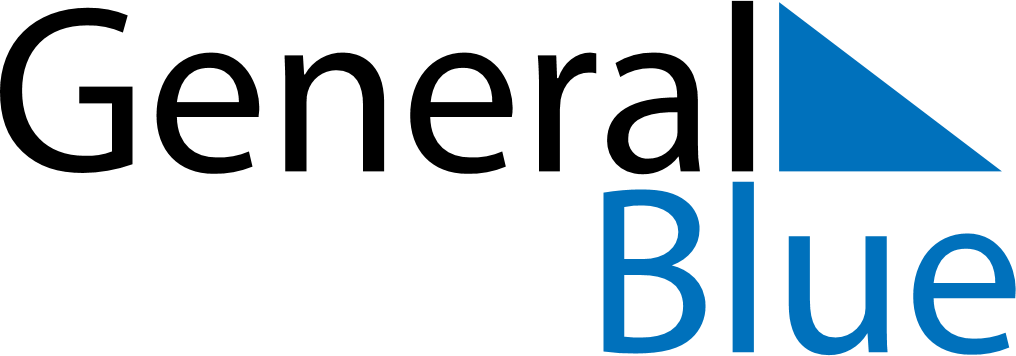 July 2020July 2020July 2020BelarusBelarusMONTUEWEDTHUFRISATSUN12345Independence Day678910111213141516171819202122232425262728293031